Поиск конструктивного взаимодействия с ребёнкомСОХРАНЯЙТЕ спокойствие и достоинство: криками и угрозами вы ничего не добьётесь.РАЗБЕРИТЕСЬ в ситуации. Не делайте категоричных выводов.СОХРАНИТЕ доверие ребёнка к себе.ПОГОВОРИТЕ с ним на равных. Вполне возможно, что ребёнок ведёт себя вызывающе, чтобы самоутвердиться, пережить жизненную драму.УЗНАЙТЕ как можно больше о том, что происходит с вашим ребёнком. Не верьте ему полностью – правда лежит где-то посередине.ИЗМЕНИТЕ своё отношение к ребёнку, признав, что он уже взрослый и сам может отвечать за свои поступки.НЕ ПОЗВОЛЯЙТЕ собою манипулировать.НЕ ИСПРАВЛЯЙТЕ за ребёнка его ошибки.Меньше говорите, БОЛЬШЕ ДЕЛАЙТЕ.УСТАНОВИТЕ разумные границы контроля.ПОМОГАЙТЕ ребёнку изменить жизнь к лучшему.ПОСТАРАЙТЕСЬ ВОССТАНОВИТЬ взаимопонимание с ребёнком.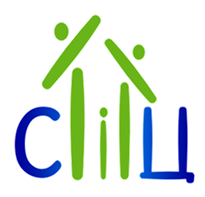 230005, г. Гродно,ул. Господарчая, 10, каб. 504Контактный телефон:8 (0152) 68 15 14 ,43 03 30Электронный адрес:lojkigrodno_dsp@mail.ru231737, Гродненский район,агр. Лойки, ул.Центральная,211Электронный адрес:lojki_dsp@mail.ruИнформация использована с: https://multiurok.ru/files/roditiel-skoie-sobraniie-po-tiemie-profilaktika-pr.htmlУПРАВЛЕНИЕ ОБРАЗОВАНИЯ ГРОДНЕНСКОГО РАЙИСПОЛКОМАГОСУДАРСТВЕННОЕ УЧРЕЖДЕНИЕ ОБРАЗОВАНИЯ«ГРОДНЕНСКИЙ РАЙОННЫЙ СОЦИАЛЬНО-ПЕДАГОГИЧЕСКИЙ ЦЕНТР»«Факторы и причины, способствующие возникновению правонарушений несовершеннолетних»(информация для родителей)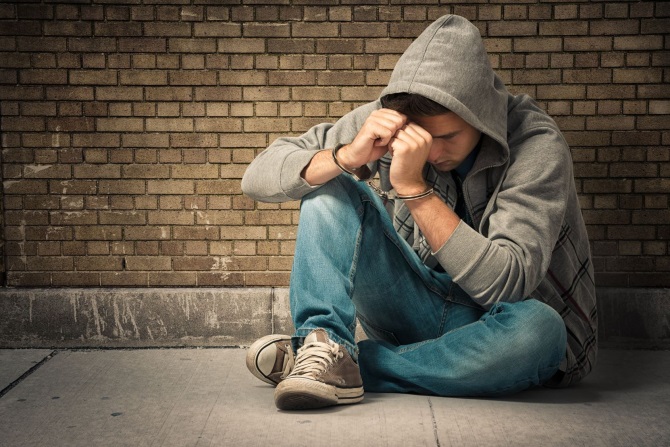 2019	Одной из самых актуальных и социально значимых задач, безусловно, является поиск путей снижения роста преступлений среди молодежи и повышенная эффективность их профилактики. Подростками совершаются преступления, и число их неуклонно растет.	Предупредить правонарушение подростков можно, если семья, ближайшее окружение ребёнка проявляют интерес к проводимой профилактической работе.	Семья может выступать в качестве как положительного, так и отрицательного фактора воспитания. Многие родители считают, что воспитывать будут позже, когда ребёнок пойдёт в школу, а пока пусть играет, развлекается. И поэтому упускают драгоценное время. Иногда родители следуют такой логике: моя семья, мои дети, я воспитываю их, как хочу и как могу.Рассмотрим суть проблемы, факторы и причины возникновения правонарушений среди несовершеннолетних.СОЦИАЛЬНЫЕ ФАКТОРЫНеблагоприятные условия семейного воспитанияАсоциальное поведение родителей (пьянство, разврат, проявление жестокости, совершение правонарушений и преступлений).Из семей, где повседневное поведение взрослых носит антиобщественный характер, выходит в 10 раз больше детей с отклонениями в поведении.Недостаточная любовь и внимание родителейВнешне совершенно обычный ребёнок может быть внутренне одиноким, потому что до его переживаний и интересов никому нет дела (ребята стремятся к общению со сверстниками и взрослыми вне семьи).ГиперопекаРодители боятся, что их дети совершат ошибки, поэтому полностью их контролируют, тем самым воспитывая инфантильность, несамостоятельность, личную несостоятельностьПри ослаблении контроля со стороны родителей ребёнок оказывается дезориентированным в своём поведении (такие дети часто оказываются вовлечёнными в противоправные действия).Чрезмерное удовлетворение потребностей ребёнкаВ семьях, где детям ни в чём не отказывают, потакают любым капризам, избавляют от домашних обязанностей, вырастают не просто лентяи, а потребители, жаждущие всё новых удовольствий и благ. Нередко «слепая» родительская защита детей порождает в них уверенность в своей безнаказанности.Отсутствие привычки к разумному ограничению нередко толкает их на преступления, совершаемые ими под влиянием мотивов и желаний чисто потребительского характера.Чрезмерная требовательность и авторитарность родителейИзлишняя суровость, чрезмерное использование всевозможных ограничений и запретов, наказаний, унижающих детей, оскорбляющих их человеческое достоинство, стремление подчинить ребёнка своей воле, навязывание своего мнения и готовых решений, категоричность суждений и приказной тон, использование принуждения и репрессивных мер, включая физические наказания.Всё это разрушает атмосферу доверия и взаимопонимания, нередко толкая детей на преступления.БИОЛОГИЧЕСКИЕ ФАКТОРЫ У подростков (от 11-13 до 15-17 лет) период полового созревания появляется сильное стремление к самостоятельности и проявляется негативизм и упрямство. У подростка возникает желание к беспощадному отрицанию всего, до сих пор принимаемого им.